Рішень органу ліцензування виду господарської діяльності з перевезення пасажирів, небезпечних вантажів та небезпечних відходів річковим, морським транспортом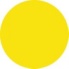 1. Рішення щодо залишення заяв здобувачів про отримання (розширення) ліцензій без розгляду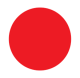 2. Рішення щодо відмови у видачі ліцензій за результатами розгляду заяв здобувачів ліцензій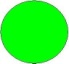 3. Рішення щодо видачі ліцензій за результатами розгляду заяв здобувачів ліцензій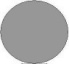 4. Рішення щодо анулювання ліцензій ліцензіатів№Вхідний Номер та дата заявиЗдобувач ліцензіїІдн. кодюр. особи/
ЄДПОУ ФОПВид господарської діяльностіРішення про розгляд заяви  Номер та дата наказу згідно якого прийнято рішенняРеквізити для сплати за ліцензіюПідстава відмови у видачі ліцензії Зміст підстави щодо відмови у видачі ліцензії та пропозиції щодо усунення відповідних недоліків119.01.2018 № 2231/0/7-18Фізична особа - підприємць Колтонюк Ірина Володимирівна3200013303Перевезення пасажирів малим/маломірним судномВідмовити  від 01.02.2018 
№ 103Відмовлено у видачі ліцензії на підставі пункту 1 частини третьої  статті 13 Закону України «Про ліцензування видів господарської діяльності».Невідповідність пункту 23 Ліцензійних умов провадження господарської діяльності з перевезення пасажирів, небезпечних вантажів та небезпечних відходів річковим, морським транспортом, затверджених постановою Кабінету Міністрів України від 23.12.2015 № 1186.Судновласником не виконано пункт 23 Ліцензійних умов  провадження господарської діяльності з перевезення пасажирів, небезпечних вантажів та небезпечних відходів річковим, морським транспортом, затверджених постановою Кабінету Міністрів України від 23.12.2015 № 1186, а саме не  призначено особу на березі, з метою забезпечення зв’язку між ліцензіатом та особами на борту для безпечної експлуатації малого/маломірного судна.Призначеною особою не може бути член екіпажу.Виходячи з викладеного здобувачу ліцензії необхідно призначити особу відповідальну за організацію безпечної експлуатації судна.Після усунення причин, що стали підставою для прийняття рішення про відмову у видачі ліцензії, здобувач ліцензії може повторно подати заяву про отримання ліцензії.224.01.2018 № 2739/0/7-18Фізична особа - підприємць Плаксієнко Денис Володимирович2558901953Перевезення пасажирів річковим, морським транспортомВидати від 01.02.2018 
№ 103назва отримувача коштів: УК у м. Одесі/м.Одеса/22011800; код отримувача (ЄДРПОУ): 38016923; номер рахунку: 33219896745002315.02.2018 № 5887/0/7-18Фізична особа - підприємць Колтонюк Ірина Володимирівна3200013303Перевезення пасажирів малим/маломірним судномВідмовити від 28.02.2018 
№ 194Відмовлено у видачі ліцензії на підставі пункту 1 частини третьої  статті 13 Закону України «Про ліцензування видів господарської діяльності».Невідповідність пункту 5 Ліцензійних умов провадження господарської діяльності з перевезення пасажирів, небезпечних вантажів та небезпечних відходів річковим, морським транспортом, затверджених постановою Кабінету Міністрів України від 23.12.2015 № 1186.Колтонюк Ірина Володимирівна не надала відомостей про наявність у неї, як суб’єкта підприємницької діяльності матеріально-технічної бази, а саме судна, як засобу провадження господарської діяльності з перевезення пасажирів малим/маломірним судном, яке остання має у власності або використовує від свого імені як судновласник.Із наданих відомостей вбачається, що судно «ua 0054 BD» належить Колтонюк Олександру Олександровичу, який відповідно до довіреності від 05.12.2017 уповноважує Колтонюк Ірині Володимирівні представляти його інтереси.Виходячи з вищевикладеного,  Колтонюк Олександру Олександровичу необхідно передати  судно «ua 0054 BD» Колтонюк Ірині Володимирівні у власність відповідно до законодавства. Після усунення причин, що стали підставою для прийняття рішення про відмову у видачі ліцензії, здобувач ліцензії може повторно подати заяву про отримання ліцензії.420.02.2018 № 6362/0/7-18  Фізична особа - підприємць Мозелевський Андрій Анатолійович2589007472Перевезення пасажирів малим/маломірним судномВідмовити від 28.02.2018 № 194Відмовлено у видачі ліцензії на підставі пункту 1 частини третьої  статті 13 Закону України«Про ліцензування видів господарської діяльності».Невідповідність пункту 8 Ліцензійних умов провадження господарської діяльності з перевезення пасажирів, небезпечних вантажів та небезпечних відходів річковим, морським транспортом, затверджених постановою Кабінету Міністрів України від 23.12.2015 
№ 1186Судновласником не дотримано вимоги Додатку 3 до Порядку визначення мінімального складу екіпажу судна, затвердженого наказом Мінінфраструктури від 10.11.2014 № 575, зареєстрованого в Міністерстві юстиції України 26.11.2014 за № 1507/26284 (із змінами), а саме у складі екіпажу відсутній матрос.Після усунення причин, що стали підставою для прийняття рішення про відмову у видачі ліцензії, здобувач ліцензії може повторно подати заяву про отримання ліцензії.520.02.2018 № 6365/0/7-18 Фізична особа - підприємць Антошина Ірина Олександрівна 2077420708Перевезення пасажирів малим/маломірним судномВидати від 28.02.2018 № 194назва отримувача коштів: УК у Бiляїв.р-ні/Біляївс. р-н/22011800; код отримувача (ЄДРПОУ): 37913781; номер рахунку: 33218896745111621.02.2018 6596/0/7-18Фізична особа - підприємць Cусленко Валентин Анатолійович2105909436Перевезення пасажирів малим/маломірним судномВидати від 05.03.2018 
№ 222 назва отримувача коштів: УК у Бiляїв.р-ні/Біляївс. р-н/22011800; код отримувача (ЄДРПОУ): 37913781; номер рахунку: 33218896745111707.03.2018 8960/0/7-18Товариство з обмеженою відповідальністю «СОЦІАЛЬНІ ІНІЦІАТИВИ ЗАПОРІЖЖЯ»38626382Перевезення пасажирів малим/маломірним судномВідмовити від 21.03.2018№ 284Відмовлено у видачі ліцензії на підставі пункту 1 частини третьої  статті 13 Закону України«Про ліцензування видів господарської діяльності».Невідповідність пунктів 5, 8 та 30 Ліцензійних умов провадження господарської діяльності з перевезення пасажирів, небезпечних вантажів та небезпечних відходів річковим, морським транспортом, затверджених постановою Кабінету Міністрів України від 23.12.2015 
№ 1186Згідно наданих товариством з обмеженою відповідальністю «СОЦІАЛЬНІ ІНІЦІАТИВИ ЗАПОРІЖЖЯ» документів символ класу судна КМ+П34Т2О(Тур.) не дає можливості здійснювати комерційні перевезення. Відповідно до пункту 2.2.28.3 частини першої правил класифікації та побудови суден, затверджених наказом ДП «Класифікаційне товариство «Регістр судноплавства України» від 30.09.2014 № 222 та частини 13 Правил класифікації та побудови малих суден, затверджених наказ 
ДП «Класифікаційне товариство «Регістр судноплавства України» від 02.04.2015 № 89 для суден  комерційного перевезення пасажирів до основного символу класу додається знак «К».Відповідно до Порядку визначення мінімального складу екіпажу судна, затвердженого наказом Мінінфраструктури від 10.11.2014 № 575, зареєстрованого в Міністерстві юстиції України 26.11.2014 за 
№ 1507/26284 (із змінами внесеними наказом Мінінфраструктури від 26.04.2016 № 158 «Про внесення змін до Порядку визначення мінімального складу екіпажу судна», зареєстрованого в Міністерстві юстиції України 24.05.2016 за № 763/28893)     для малих/маломірних суден, які здійснюють комерційні перевезення необхідність отримати свідоцтво про мінімальний склад екіпажу Виходячи з викладеного здобувачу ліцензії необхідно звернутись:- до ДП «Класифікаційне товариство «Регістр судноплавства України» з метою підтвердження технічної придатності судна в частині  здійснення комерційного перевезення пасажирів;- до Укртрансбезпеки з метою отримання свідоцтва про мінімальний склад екіпажу.Після усунення причин, що стали підставою для прийняття рішення про відмову у видачі ліцензії, здобувач ліцензії може повторно подати заяву про отримання ліцензії.829.03.201812189/0/7-18 Фізична особа - підприємць Климчука Ігоря Вікторовича 2661007035Перевезення пасажирів малим/маломірним судномЗалишити без розглядувід 03.04.2018 
№ 326 Залишити без розгляду відповідно до частини третьої статті 11, абзацу третього пункту 2 частини другої статті 12 Закону України «Про ліцензування видів господарської діяльності» та пунктів 5, 7 Ліцензійних умов провадження господарської діяльності з перевезення пасажирів, небезпечних вантажів та небезпечних відходів річковим, морським транспортом, затверджених постановою Кабінету Міністрів України 
від 23.12.2015 № 1186.Опис документів, що додається до заяви про отримання ліцензії на провадження господарської діяльності з перевезення пасажирів, небезпечних вантажів та небезпечних відходів річковим, морським транспортом та відомості про наявність матеріально-технічної бази та спеціалістів, необхідних для провадження господарської діяльності з перевезення пасажирів, небезпечних вантажів та небезпечних відходів річковим, морським транспортом не містять даних, які обов’язково вносяться до них.Не надано відомостей про наявність матеріально-технічної бази, а саме судна як засобу провадження господарської діяльності з перевезення пасажирів малим/маломірним судном, яке останній має у власності або використовує від свого імені як судновласник.Із наданих відомостей вбачається, що судно 
«ДАП-4163-К» належить на праві власності Климчук Ірині Сергіївні.Після усунення причин, що стали підставою для прийняття рішення про залишення заяви про отримання ліцензії без розгляду, здобувач ліцензії може повторно подати заяву про отримання ліцензії904.04.201813462/0/7-18 Фізична особа - підприємць Чебан Тимур Михайлович2734117818Перевезення пасажирів малим/маломірним судномВидати від 13.04.2018 
№ 371 УК у Луцькому рн/ Луцький рн/22011800; код отримувача (ЄДРПОУ): 38009654; банк отримувача: ГУДКСУ у Волинській області; код банку (МФО ГУДКСУ): 803014; номер рахунку: 33210896745208)1023.04.2018 16350/0/7-18Фізична особа - підприємць Колтонюкт Олександр Олександрович2872020071Перевезення пасажирів малим/маломірним судномВідмовити від 07.05.2018 
№ 419Відмовити у видачі ліцензії, керуючись вимогами пункту першого частини третьої статті 13 Закону України «Про ліцензування видів господарської діяльності» та пунктом 30 Ліцензійних умов провадження господарської діяльності з перевезення пасажирів, небезпечних вантажів та небезпечних відходів річковим, морським транспортом, затверджених постановою Кабінету Міністрів України від 23.12.2018 № 1186Адреса зазначена в свідоцтві про право власності для прогулянкових суден серії CR № 001133 від 05.06.2017 на судно «ua 0054 BD» та інформації що міститься в Державному судновому реєстрі України зазначена адреса власника судна м. Миколаїв, вул Степова будинок 5.У поданій суб’єктом господарювання заяві про отримання ліцензії на провадження господарської діяльності з перевезення пасажирів малим/маломірним судном та доданих до неї документах зазначено іншу адресу зареєстрованого місця проживання, в тому числі в паспорті серія ЕР № 381816, виданного Центральним ГВ ММУ УМВС України в Миколаївській області від 04.03.2010.Відповідно до вимог частини другої пункту 29 Порядку ведення Державного суднового реєстру України і Суднової книги України, затвердженного постановою Кабінету Міністрів України від 26.09.97 № 1069 (далі – Порядок) у разі виникнення змін, що викликають необхідність виправлення відомостей, внесених до Державного суднового реєстру, орган державної реєстрації, що видав реєстраційні документи, на підставі письмового погодження Укрморрічінспекції, видає нові документи та вносить відповідні зміни до Державного суднового реєстру України. При цьому документ, що підлягає заміні, здається органу державної реєстрації. Враховуючи викладене, власнику судна «ua 0054 BD» необхідно привести у відповідність суднові реєстраційні документи відповідно до вимог Порядку.Після усунення причин, що стали підставою для прийняття рішення про відмову у видачі ліцензії, здобувач ліцензії може повторно подати заяву про отримання ліцензії.1102.05.2018 18038/0/7-18Фізична особа - підприємць Лісєєв Станіслав Олександрович3370205354Перевезення пасажирів малим/маломірним судномВідмовити від 07.05.2018 № 419Відмовити у видачі ліцензії, керуючись вимогами пункту першого частини третьої статті 13 Закону України «Про ліцензування видів господарської діяльності» та пунктів 8 та 30 Ліцензійних умов провадження господарської діяльності з перевезення пасжирів, небезпечних вантажів та небезпечних відходів річковим, морським транспортом, затверджених постановою Кабінету Міністрів України від 23.12.2018 № 1186. Згідно з відомостями про наявність матеріально-технічної бази та спеціалістів, необхідних для провадження господарської діяльності з перевезення пасажирів, небезпечних вантажів та небезпечних відходів річковим, морським транспортом, та документів які додаються до заяви про видачу ліцензії, наданих фізичною-особою підприємцем Лісєєвим Станіславом Олександровичем, клас судна (КМ)+П4Т20 глс/прог., не дає права здійснювати комерційні перевезення, оскільки відповідно до 2.2.28.3 частини першої правил класифікації та побудови суден, затверджених наказом ДП «Класифікаційне товариство «Регістр судноплавства України» від 30.09.2014 № 222 та частини 13 Правил класифікації та побудови малих суден, затверджених наказом ДП «Класифікаційне товариство «Регістр судноплавства України» від 02.04.2015 № 89 для суден комерційного перевезення пасажирів до основного символу класу додається знак «К». Також, відповідно до Додатку 3 до Порядку визначення мінімального складу екіпажу судна, затвердженого наказом Мінінфраструктури від 10.11.2014 № 575, зареєстрованого в Міністерстві юстиції України 26.11.2014 за № 1507/26284 (із змінами внесеними наказом Мінінфраструктури від 26.04.2016 № 158 «Про внесення змін до Порядку визначення мінімального складу екіпажу судна», зареєстрованого в Міністерстві юстиції України 24.05.2016 за № 763/28893) малі/маломірні судна, які здійснюють комерційні перевезення до 12 пасажирів суднами довжиною від 8 м до 18 м повинні мати в складі членів екіпажу судна судноводія та матроса.Після усунення причин, що стали підставою для прийняття рішення про відмову у видачі ліцензії, здобувач ліцензії може повторно подати заяву про отримання ліцензії.1205.05.2018 18855/0/7-18Фізична особа - підприємць Копачинський Віталій Олександрович3235210694Перевезення пасажирів малим/маломірним судномЗалишити без розгляду від 07.05.2018 № 419Залишити без розгляду, керуючись вимогами пункту 2 частини другої статті 12 Закону України «Про ліцензування видів господарської діяльності» .Довіреность від 26.04.2018 додана до заяви не дає права підписувати заяву та документи для одержання ліцензії на провадження господарської діяльності з перевезення пасажирів малим/маломірним судном від імені здобувача ліцензії – Копачинського Віталія Олександровича.Після усунення причин, що стали підставою для прийняття рішення про залишення заяви про отримання ліцензії без розгляду, здобувач ліцензії може повторно подати заяву про отримання ліцензії1308.05.201819474/0/7-18Фізична особа - підприємць Копачинський Віталій Олександрович3235210694Перевезення пасажирів малим/маломірним судномВидати від 08.05.2018 
№ 422Назва отримувача коштів: УК у м Херсоні /м Херсон/22011800; код отримувача (ЄДРПОУ): 37959779; банк отримувача (ГУДКСУ): ГУДКСУ у Херсонській області; код банку (МФО ГУДКСУ): 852010; номер рахунку: 33218896745002; код класифікації доходів бюджету: 220118001405.05.201818789/0/7-18Фізична особа - підприємць Ворона Юрій Андрійович 3082511119Перевезення пасажирів малим/маломірним судномВідмовиит від 17.05.2018 
№ 456Відмовити у видачі ліцензії, керуючись вимогами пункту першого частини третьої статті 13 Закону України «Про ліцензування видів господарської діяльності» та пунктів 8 та 30 Ліцензійних умов провадження господарської діяльності з перевезення пасажирів, небезпечних вантажів та небезпечних відходів річковим, морським транспортом, затверджених постановою Кабінету Міністрів України від 23.12.2015 № 1186 (далі – Ліцензійні умови).Ворона Юрієм Андрійовичем не надано відомостей про наявність у нього як суб’єкта підприємницької діяльності матеріально-технічної бази, а саме судна «Сігма» як засобу провадження господарської діяльності з перевезення пасажирів малим/маломірним судном, яке останній має у власності або використовує від свого імені як судновласник.Із наданих відомостей вбачається, що судно «Сігма» належить на праві власності Орліковій Т.А.Також, згідно з відомостями про наявність матеріально-технічної бази та спеціалістів, необхідних для провадження господарської діяльності з перевезення пасажирів, небезпечних вантажів та небезпечних відходів річковим, морським транспортом, та документів які додаються до заяви про видачу ліцензії, наданих фізичною-особою підприємцем Вороною Юрієм Андрійовичем, щодо судна «Сігма» зазначено тип судна, як катер прогулянковий з присвоєнням класу судна: + Р 0,8.Згідно з Правилами класифікації та побудови суден Регістра судноплавства України для морських суден та суден внутрішнього плавання «прогулянкове судно – це судно, що використовується на некомерційній основі з метою відпочинку на воді і має на борту не більше 12 чоловік».Таким чином, прогулянкове судно внутрішнього плавання (клас +Р 0,8) не призначено для комерційних перевезень пасажирів.Беручи до уваги викладене, власнику судна «Сігма», необхідно звернутися до ДП «Класифікаційне товаристо «Регістр судноплавства України» з метою зміни типу/класу судна.Враховуючи викладене, необхідно надати підтверджуючі документи щодо можливості використання судна «Сігма» від імені Ворона Юрія Андрійовича, як судновласника.Після усунення причин, що стали підставою для прийняття рішення про відмову у видачі ліцензії, здобувач ліцензії може повторно подати заяву про отримання ліцензії1517.05.201821002/0/7-18 Фізична особа - підприємць Якусевич Олена Миколаївна 2768316168Перевезення пасажирів малим/маломірним судномВідмовити від 23.05.2018№ 471Відмовити у видачі ліцензії, керуючись вимогами пункту першого частини третьої статті 13 Закону України «Про ліцензування видів господарської діяльності» та пунктом 30 Ліцензійних умов провадження господарської діяльності з перевезення пасажирів, небезпечних вантажів та небезпечних відходів річковим, морським транспортом, затверджених постановою Кабінету Міністрів України від 23.12.2015 № 1186 Кожне мале/маломірне судно повинно мати суднові документи, передбачені статтею 28 Кодексу торговельного мореплавства України та переліком документів Регістру судноплавства України, що видаються в результаті його наглядової діяльності згідно з типом та призначенням судна.Відповідно до пункту 1.1.3.2 Переліку документів Регістру України, що видаються в результаті його наглядової діяльності (далі – Перелік)  на судна й інші плавучі споруди і засоби видається Свідоцтво про придатність малого судна до плавання (технічний формуляр малого судна).Слід зазначити, що свідоцтво № 103-1-880-08 про придатність малого судна до плавання не відповідає вимогам викладеним в Переліку.Таким чином здобувачу ліцензії необхідно надати діючий технічний формуляр.Після усунення причин, що стали підставою для прийняття рішення про відмову у видачі ліцензії, здобувач ліцензії може повторно подати заяву про отримання ліцензії1618.05.201821122/0/7-18Фізична особа - підприємць Гуленко Олександр Павлович2772300756Перевезення пасажирів малим/маломірним судномВідмовити від 23.05.2018№ 471Відмовити у видачі ліцензії, керуючись вимогами пункту першого частини третьої статті 13 Закону України «Про ліцензування видів господарської діяльності» та пунктами 8, 23 Ліцензійних умов провадження господарської діяльності з перевезення пасажирів, небезпечних вантажів та небезпечних відходів річковим, морським транспортом, затверджених постановою Кабінету Міністрів України від 23.12.2015 № 1186Відповідно до відомостей про спеціалістів, необхідних для провадження господарської діяльності з перевезення пасажирів, небезпечних вантажів та небезпечних відходів річковим, морським транспортом наданих Гуленком Олександром Павловичем вбачається, що особою відповідальною за організацію робіт із забезпечення безпеки судноплавства визначено Пилявських Сергія Олександровича. При цьому відповідно до розпорядження від 17.05.2018 № 02/18 та трудового договору від 17.05.2018 вказана особа прийнята на роботу для виконання обов’язків берегового матроса-рятувальника.     Згідно з Правил охорони життя людей на водних об’єктах України матрос-рятувальник не наділений повноваженнями з питань безпечної експлуатації малого/маломірного судна.Також, Гуленко Олександр Павлович не надав відомостей про наявність у нього, як суб’єкта підприємницької діяльності матеріально-технічної бази, а саме судна «ХРС-0275-К» як засобу провадження господарської діяльності з перевезення пасажирів малим/маломірним судном, яке останній має у власності або використовує від свого імені як судновласник.     Із наданих відомостей вбачається, що судно «ХРС-0275-К» належить Гуленко Олені Іванівні.Після усунення причин, що стали підставою для прийняття рішення про відмову у видачі ліцензії без розгляду, здобувач ліцензії може повторно подати заяву про отримання ліцензії1714.05.201820108/0/7-18Фізична особа - підприємць Прохоров Сергій Валентинович2579817376Перевезення пасажирів малим/маломірним судномВидати від 23.05.2018№ 471Назва отримувача коштів: Бердянське УК/Бердянськ/22011800; код отримувача (ЄДРПОУ): 38042560; банк отримувача (ГУДКСУ): ГУДКСУ у Запорiзькiй областi; код банку (МФО ГУДКСУ): 813015; номер рахунку: 33215896745011; код класифікації доходів бюджету: 220118001801.06.2018 23528/0/7-18Фізична особа - підприємць Константінов Олексій Юрійович2807809114Перевезення пасажирів малим/маломірним судномВідмовити  від 13.06.2018 № 546Відмовити у видачі ліцензії, керуючись вимогами пункту першого частини третьої статті 13 Закону України «Про ліцензування видів господарської діяльності» та пунктами 5, 8, 26  Ліцензійних умов провадження господарської діяльності з перевезення пасажирів, небезпечних вантажів та небезпечних відходів річковим, морським транспортом, затверджених постановою Кабінету Міністрів України від 23.12.2015 № 1186Відповідно до наданих відомостей про особу, відповідальну за організацію робіт із забезпечення безпеки судноплавства на зазначену посаду призначено Кабата Віктора Валерійовича, посвідчення судноводія малого/маломірного судна № 02078/01 видане Державною службою України з безпеки на транспорті 18.05.2017. Відповідно до Журналу обліку виданих посвідчень судноводіїв малих/маломірних суден, виданих Київським міжрегіональним управлінням Укртрансбезпеки за 2017 рік, посвідчення судноводія малого/маломірного судна № 02078/01 видане 29.05.2017 Державною службою України з безпеки на транспорті Кузнєцову Івану Олеговичу.     Також, у разі найму (оренди) транспортного засобу укладається договір найму транспортного засобу, який підлягає нотаріальному посвідченню відповідно до Цивільного кодексу України.     Разом з цим, мінімальна кількість екіпажу судна не відповідає вимогам Порядку визначення мінімального складу екіпажу судна, затвердженого наказом Мінінфраструктури від 10.11.2014 № 575, зареєстрованого в Міністерстві юстиції України 26.11.2014 за № 1507/26284 (із змінами), в частині малих/маломірних суден, які здійснюють комерційні перевезення до 12 пасажирів.Суб’єкт господарювання може подати до органу ліцензування нову заяву про отримання ліцензії не раніше ніж через три місяці з дати прийняття відповідного рішення про відмову.1905.06.201824308/0/7-18 Фізична особа - підприємць Якусевич Олена Миколаївна2768316168Перевезення пасажирів малим/маломірним судномВидати від 13.06.2018 № 546Назва отримувача коштів: Очаківське УК/м.Очаків/22011800; код отримувача (ЄДРПОУ): 37929131; банк отримувача (ГУДКСУ): ГУДКСУ у Миколаївсь кiй областi; код банку (МФО ГУДКСУ): 826013; номер рахунку: 33215896745008; код класифікації доходів бюджету: 220118002006.06.2018 24945/0/7-18Фізична особа - підприємць Лісєєв Станіслав Олександрович3370205354Перевезення пасажирів малим/маломірним судномВідмовити від 13.06.2018 № 546Відмовити у видачі ліцензії, керуючись вимогами пункту першого частини третьої статті 13 Закону України «Про ліцензування видів господарської діяльності» та пунктом 8  Ліцензійних умов провадження господарської діяльності з перевезення пасажирів, небезпечних вантажів та небезпечних відходів річковим, морським транспортом, затверджених постановою Кабінету Міністрів України від 23.12.2015 № 1186Лісєєв Станіслав Олександрович не надав відомостей про наявність у нього, як суб’єкта підприємницької діяльності матеріально-технічної бази, а саме судна, як засобу провадження господарської діяльності з перевезення пасажирів малим/маломірним судном, яке останній має у власності або використовує від свого імені як судновласник для провадження господарської діяльності.     Із наданих відомостей вбачається, що судно «ua 4167 KV» належить Лозовому Антону Валерійовичу, який відповідно до договору найму (оренди) малого судна від 16.05.2018 не надає право Лісєєву Станіславу Олександровичу здійснювати господарську діяльність з перевезення пасажирів малим/маломірним судном.Після усунення причин, що стали підставою для прийняття рішення про відмову у видачі ліцензії, здобувач ліцензії може повторно подати заяву про отримання ліцензії.2119.06.2018 26989/0/7-18Фізична особа - підприємць Власов Дмитро Іванович3119412614Розширення виду господарської діяльностіВідмова від 02.07.2018№ 586Відмовити у  розширенні виду провадження господарської діяльності та видачі ліцензії на  провадження господарської діяльності з:       перевезення пасажирів річковим транспортом;    перевезення пасажирів малим/маломірним судном, керуючись вимогами пункту першого частини третьої статті 13 Закону України «Про ліцензування видів господарської діяльності» та пунктом 8 Ліцензійних умов провадження господарської діяльності з перевезення пасажирів, небезпечних вантажів та небезпечних відходів річковим, морським транспортом, затверджених постановою Кабінету Міністрів України від 23.12.2015 № 1186Відповідно до вимог  Додатку 3 до Порядку визначення мінімального складу екіпажу судна, затвердженого наказом Мінінфраструктури від 10.11.2014 № 575, зареєстрованого в Міністерстві юстиції України 26.11.2014 за № 1507/26284 (із змінами внесеними наказом Мінінфраструктури від 26.04.2016 № 158 «Про внесення змін до Порядку визначення мінімального складу екіпажу судна», зареєстрованого в Міністерстві юстиції України 24.05.2016 за № 763/28893) (далі – Порядок) малі/маломірні судна, які здійснюють комерційні перевезення до 12 пасажирів суднами довжиною від 8 м до 18 м. повинні мати судноводія та матроса.    Відповідно до відомостей про наявність матеріально-технічної бази та спеціалістів, необхідних для провадження господарської діяльності з перевезення пасажирів, небезпечних вантажів та небезпечних відходів річковим, морським транспортом, поданих фізичною особою-підприємцем Власовим Дмитром Івановичем, зазначено капітана маломірного судна, що не відповідає вимогам Порядку.Після усунення причин, що стали підставою для прийняття рішення про відмову у видачі ліцензії, здобувач ліцензії може повторно подати заяву про отримання ліцензії.22 27.06.2018 29944/0/7-18 Приватне акціонерне товариство «Судноплавна компанія «Укррічфлот»00017733Розширення виду провадження господарської діяльностіЗалишено без розглядувід 02.07.2018№ 589Заяву залишено без розгляду, керуючись вимогами частини п’ятої статті 10, пункту 2 частини другої статті 12 Закону України «Про ліцензування видів господарської діяльності» та пункту 5 Ліцензійних умов провадження господарської діяльності з перевезення пасажирів, небезпечних вантажів та небезпечних відходів річковим, морським транспортом, затверджених постановою Кабінету Міністрів України від 23.12.2015 № 1186 Ліцензіатом не додано до заяви та пакету документів, що подані для розширення виду провадження господарської діяльності документа, який уповноважує Щуцьку І.С. та Кошелева О.Є. підписувати заяву та документи, що додаються до заяви для розширення виду провадження господарської діяльності.Після усунення причин, що стали підставою для прийняття рішення про залишення заяви про отримання ліцензії без розгляду, здобувач ліцензії може повторно подати заяву про отримання ліцензії2310.07.2018 32544/0/7-18Фізична особа - підприємць Ворона Юрій Андрійович3082511119Перевезення пасажирів малим/маломірним судномВидача від 19.07.2018 
№ 639Назва отримувача коштів: УК у Запоріз.рні/Запорiз.р-н/22011800; код отримувача (ЄДРПОУ): 38025393; банк отримувача (ГУДКСУ): Казначейство України (ЕАП); код банку (МФО ГУДКСУ): 899998; номер рахунку: 34312896045315; код класифікації доходів бюджету: 220118002413.07.2018 33132/0/7-18Фізична особа - підприємць Лісєєв Станіслав Олександрович3370205354Перевезення пасажирів малим/маломірним судномВидача від 19.07.2018 № 639Назва отримувача коштів: УК у м. .Одесі /Суворівський р-н/ 22011800;  код отримувача (ЄДРПОУ): 38016923; банк отримувача (ГУДКСУ): Казначейство України (ЕАП); код банку (МФО ГУДКСУ): 899998; номер рахунку: 33217896015009; код класифікації доходів бюджету: 220118002527.07.201836701/0/7-18Фізична особа - підприємць Наумов Сергій Іванович3092921676Перевезення пасажирів малим/маломірним судномВідмова від 01.08.2018 
№ 663Відмовити у видачі ліцензії, керуючись вимогами пункту першого частини третьої статті 13 Закону України «Про ліцензування видів господарської діяльності» та пунктами 8, 23  Ліцензійних умов провадження господарської діяльності з перевезення пасажирів, небезпечних вантажів та небезпечних відходів річковим, морським транспортом, затверджених постановою Кабінету Міністрів України від 23.12.2015 № 1186Відповідно до пункту 23 Ліцензійних умов , з метою забезпечення безпечної експлуатації кожного малого/маломірного судна і зв’язку між ліцензіатом та особами на борту суден ліцензіат повинен призначити особу (осіб) на березі. Призначеною особою не може бути член екіпажу.Відповідно до відомостей про спеціалістів, необхідних для провадження господарської діяльності з перевезення пасажирів, небезпечних вантажів та небезпечних відходів річковим, морським транспортом наданих Наумовим Сергієм Івановичем зазначено, що особою відповідальною за організацію робіт із забезпечення безпеки судноплавства є Наумов Сергій Іванович, в той час як Наумов Сергій Іванович є спеціалістом, який забезпечуватиме надання відповідних послуг.Ліцензіату необхідно призначити особу відповідальну за організацію робіт із забезпечення безпеки судноплавства.Після усунення причин, що стали підставою для відмови у видачі ліцензії, здобувач ліцензії може повторно подати заяву про отримання ліцензії2619.07.2018 34527/0/7-18Фізична особа - підприємць Мозелевський Андрій Анатолійович2589007472Перевезення пасажирів малим/маломірним судномВидача від 01.08.2018 
№ 663Назва отримувача коштів: УК у Генічес р-ні/Генічес рн/22011800; код отримувача (ЄДРПОУ): 37934859; банк отримувача: Казначейство України (ЕАП); код банку(МФО):  899998; номер рахунку: 34317896045729; код класифікації доходів бюджету: 220118002715.08.201840884/0/7-18Фізична особа - підприємць Наумов Сергій Іванович3092921676Перевезення пасажирів малим/маломірним судномЗалишено без розгляду від 16.08.2018 
№ 706Заяву залишено без розгляду керуючись вимогами частини четвертої статті 11, пункту 1 частини другої статті 12 Закону України «Про ліцензування видів господарської діяльності» та пунктів 5 та 30 Ліцензійних умов провадження господарської діяльності з перевезення пасажирів, небезпечних вантажів та небезпечних відходів річковим, морським транспортом, затверджених постановою Кабінету Міністрів України від 23.12.2015 № 1186 (далі – Ліцензійні умови).Пунктом 5 Ліцензійних умов передбачено, що до заяви про отримання ліцензії, додаються, зокрема, опис документів у двох примірниках, що додаються до заяви.Також, відповідно до пункту 30 Ліцензійних умов, кожне мале/маломірне судно повинно мати суднові документи, передбачені статтею 28 Кодексу торговельного мореплавства України та переліком документів Регістру судноплавства України, що видаються в результаті його наглядової діяльності згідно з типом та призначенням судна.Фізичною особою-підприємцем Наумовим Сергієм Івановичем не надано Класифікаційне свідоцтво.Після усунення причин, що стали підставою для прийняття рішення про залишення заяви про отримання ліцензії без розгляду, здобувач ліцензії може повторно подати заяву про отримання ліцензії2825.09.2018 № 652/0/7-18Приватне акціонерне товариство «Судноплавна компанія «Укррічфлот»00017733Розширення виду провадження господарської діяльностіЗалишено без розглядувід 27.09.2018№ 73 Залишити без розгляду заяву щодо внесення змін до ліцензії АВ № 600374, виданої для здійснення господарської діяльності з перевезення пасажирів, небезпечних вантажів, багажу річковим, морським транспортом, керуючись вимогами частини четвертої статті 11, пункту 1, абзацу другого пункту 2 частини другої статті 12 Закону України «Про ліцензування видів господарської діяльності» та пункту 5 Ліцензійних умов провадження господарської діяльності з перевезення пасажирів, небезпечних вантажів та небезпечних відходів річковим, морським транспортом, затверджених постановою Кабінету Міністрів України від 23.12.2015 № 1186 Ліцензіатом не надано відомості про наявність матеріально-технічної бази та спеціалістів, необхідних для провадження господарської діяльності з перевезення пасажирів, небезпечних вантажів та небезпечних відходів річковим, морським транспортом та другий екземпляр опису документів.
        Також, ліцензіатом не надано документа, яким уповноважено директора з операційної діяльності Кошелева О .Є. підписувати заяву про внесення змін від імені компанії.Після усунення причин, що стали підставою для прийняття рішення про залишення заяви про отримання ліцензії без розгляду, здобувач ліцензії може повторно подати заяву про отримання ліцензії.2908.10.2018 1283/0/7-18ТОВ «Херсонське пароплавство «ДНІПРО ЛАЙН»41858093Перевезення пасажирів малим/маломірним судномВидачавід 11.10.2018 
№ 90Назва отримувача коштів: УК у м Херсоні/м Херсон/22011800; код отримувача (ЄДРПОУ): 37959779; банк отримувача: Казначейство України (ЕАП); код банку (МФО): 899998; номер рахунку: 34316896045720; код класифікації доходів бюджету: 220118003023.10.2018 № 1791/0/7-18Приватне акціонерне товариство «Судноплавна компанія «Укррічфлот»00017733Розширення виду провадження господарської діяльностіЗалишено без розглядувід 26.10.2018№ 103Залишити без розгляду заяву щодо внесення змін до ліцензії АВ № 600374, виданої для здійснення господарської діяльності на перевезення небезпечних вантажів і небезпечних відходів річковим, морським транспортом, керуючись вимогами частини четвертої статті 11, пункту 1, абзацу третього пункту 2 частини другої статті 12 Закону України «Про ліцензування видів господарської діяльності» та пункту 5 Ліцензійних умов провадження господарської діяльності з перевезення пасажирів, небезпечних вантажів та небезпечних відходів річковим, морським транспортом, затверджених постановою Кабінету Міністрів України від 23.12.2015 № 1186Ліцензіатом не надано відомості про наявність матеріально-технічної бази та спеціалістів, необхідних для провадження господарської діяльності з перевезення пасажирів, небезпечних вантажів та небезпечних відходів річковим, морським транспортом  та опис документів не завірено підписом ліцензіата або уповноваженої ним особи.Після усунення причин, що стали підставою для прийняття рішення про залишення заяви про отримання ліцензії без розгляду, здобувач ліцензії може повторно подати заяву про отримання ліцензії.3126.10.2018 № 2010/0/7-18Фізична особа - підприємць Наумов Сергій Іванович3092921676Перевезення пасажирів малим/маломірним судномВидача від 06.11.2018 
№ 116Назва отримувача коштів:УК у м. Миколаїв/Централ.р-н/22011800; код отримувача (ЄДРПОУ): 37992781; банк отримувача Казначейство України (ЕАП); код банку (МФО): 899998: номер рахунку: 34319896045222; код класифікації доходів бюджету: 2201180032 02.11.2018 № 2368/0/7-18Фізична особа - підприємць Колтонюк Олександр Олександрович2872020071Перевезення пасажирів малим/маломірним судномВидачавід 06.11.2018 
№ 116Назва отримувача коштів:УК у м. Миколаїв/Централ.р-н/22011800; код отримувача (ЄДРПОУ): 37992781; банк отримувача Казначейство України (ЕАП); код банку (МФО): 899998: номер рахунку: 34319896045222; код класифікації доходів бюджету: 2201180033 06.11.2018 2451/0/7-18 Фізична особа - підприємць Власов Дмитро Іванович3119412614Розширення виду господарської діяльностіЗалишено без розглядувід 08.11.2018№ 126Залишити без розгляду заяву фізичної особи-підприємця Власова Дмитра Івановича щодо розширення виду провадження господарської діяльності та видачі ліцензії на провадження господарської діяльності з:перевезення пасажирів річковим транспортом;перевезення пасажирів малим/маломірним судном, керуючись вимогами пункту 3 частини третьої статті 11, пункту 1 частини другої статті 12 Закону України «Про ліцензування видів господарської діяльності» та пункту 5 Ліцензійних умов провадження господарської діяльності з перевезення пасажирів, небезпечних вантажів та небезпечних відходів річковим, морським транспортом, затверджених постановою Кабінету Міністрів України                        від 23.12.2015 № 1186.Ліцензіатом не надано другий екземпляр опису  документів, за підписом здобувача ліцензії або уповноваженої ним особи.Після усунення причин, що стали підставою для прийняття рішення про залишення заяви про отримання ліцензії без розгляду, здобувач ліцензії може повторно подати заяву про отримання ліцензії.3408.11.2018 № 2512/0/7-18товариства з обмеженої відповідальності «Київшлях»42458029перевезення пасажирів, небезпечних вантажів та небезпечних відходів річковим, морським транспортомЗалишено без розгляду12.11.2018 № 134Залишити без розгляду заяву товариства з обмеженої відповідальності «Київшлях» щодо видачі ліцензії для провадження господарської діяльності з перевезення пасажирів, небезпечних вантажів та небезпечних відходів річковим, морським транспортом, керуючись вимогами частини п’ятої статті 10, пункту 2 частини другої статті 12 Закону України «Про ліцензування видів господарської діяльності» (далі – Закон) та пункту 5 Ліцензійних умов провадження господарської діяльності з перевезення пасажирів, небезпечних вантажів та небезпечних відходів річковим, морським транспортом, затверджених постановою Кабінету Міністрів України від 23.12.2015 № 1186Здобувачем ліцензії не надано документ, який уповноважує Гришину Світлану Олександрівну підписувати заяву та документи, що додаються до заяви про отримання ліцензії від імені товариства з обмеженою відповідальністю «Київшлях».3513.11.2018               № 2682/0/7-18Фізична особа - підприємць Разумному Артуру Андрійовичу3424806373перевезення пасажирів малим/маломірним судномВидача21.11.2018 № 144Назва отримувача коштів:(розрахункові реквізити: УК у                                               м.Одеса/Малиновськ.р-н/22011800; код отримувача (ЄДРПОУ): 38016923; банк отримувача Казначейство України (ЕАП); код банку (МФО): 899998: номер рахунку: 33219896015007; код класифікації доходів бюджету: 22011800).3616.11.2018 № 2819/0/7-18Фізична особа - підприємць Власов Дмитро Іванович3119412614Розширення виду господарської діяльностіВідмова 21.11.2018 № 144Відмовити у розширенні виду провадження господарської діяльності та видачі ліцензії на провадження господарської діяльності: перевезення пасажирів річковим транспортом; перевезення пасажирів малим/маломірним судном, керуючись вимогами пункту першого частини третьої статті 13 Закону України «Про ліцензування видів господарської діяльності» та пунктом 4 Ліцензійних умов провадження господарської діяльності з перевезення пасажирів, небезпечних вантажів та небезпечних відходів річковим, морським транспортом, затверджених постановою Кабінету Міністрів України від 23.12.2015 № 1186 (далі – Ліцензійні умови).Відповідно до додатку 2 до Ліцензійних умов до заяви про отримання ліцензії на перевезення пасажирів малими/маломірними суднами додається, зокрема, копія свідоцтва на право управління малим/маломірним судном спеціалістів, які забезпечуватимуть надання відповідних послуг.Ліцензіатом не додано копію  документів, що засвідчують кваліфікацію (свідоцтво на право управління малим/маломірним судном) Гудкова Сергія Вікторовича.3718.12.2018  № 4552/0/7-18Фізична особа - підприємць Власов Дмитро Іванович3119412614Розширення виду господарської діяльностіВидача26.12.2018 № 189Назва отримувача коштів:( розрахункові реквізити: УК у Печер.р-ні/Печерс.рн/22011800; код отримувача (ЄДРПОУ): 38004897; банк отримувача Казначейство України (ЕАП); код банку (МФО): 899998: номер рахунку: 34317896045570; код класифікації доходів бюджету: 22011800).